 - All Councillors are hereby summoned and required to attend the Ordinary Meeting of the Parish Council to be held on Monday, 12th February 2024 at 7.30 pm in the Community Hall, Wansford. PE8 6JN.Members of the Public and Press are invited to attend and to participate in Public Open Time and may record the Council meetings but are reminded they shall not do so in a way that would disrupt the meeting.AGENDA Signed:  Acting Chairman, Wansford Parish CouncilWANSFORD PARISH COUNCIL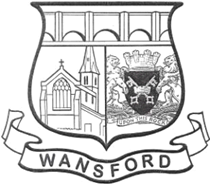 www.wansford-pc.gov.ukActing Parish Clerk: Martyn Handleyclerk@wansford-pc.gov.ukTel: 07850 973232The Community Hall, Peterborough Road, Wansford, PE8 6JNItem No24(02)1Appointment of a Chairman and Chairman’s Welcome 24(02)2Attendance and Apologies for Absence24(02)3Declarations of InterestCouncillors are reminded of their obligation under the Codes of Conduct to declare personal and pecuniary interest.24(02)4Public Time24(02)5Minutes of the meetings held on 8th January 2024 24(02)6 Matters arising - updates of progress on the following items: 23(03)11       A47 Dualling 23(06)12       WPC Strategy Document23(08)16       Peterborough Mayor’s donation towards Wansford and Wittering Parishioners’                      Transport to receive healthcare at Wansford and King’s Cliffe Surgeries.                                             21(11)12       Community Hall23(09)15       National Highways Designated/Social Fund24(01)16       Purchase and installation of two defibrillatorsAny other matters arising which Councillors may wish to raise24(02)7Clerk and Responsible Financial OfficerTo discuss progress with finding a new Clerk and how to cover the next few months if an appointment is not made in the near future.24(02)8Peterborough Local PlanReport from Cllr Taylor-Pitt on Parish Councils meeting with PCC.24(02)9Planning24/00064/CTR T1. Walnut Tree - Reduce height by 4.5m and reduce lateral branches by 2m tobalance shape, Church House 5 Bridge End Wansford Peterborough PE8 6JH24/00111/HHFUL  21 Peterborough Road Wansford Peterborough, Proposed rear glazed veranda, adjustments to rear elevation fenestration and replacement windows throughout.24(02)10Accounts to Date 2023/2024To approve the Receipts and Payments accounts for January-February 202424(02)11Budget 2022/2023To agree any changes to the budget if necessary.24(02)12 FinanceTo approve the following payments:  Payment for temporary Clerk services by Charlie Newman = £71.05 (retrospective)WPC web site fee to Netwise = £600Wansford community hall web site fee £7524(02)13Councillors ReportsOther reports from Councillor      24(02)14Committee ReportsTo discuss any reports not covered in Councillors Reports.24(02)15CorrespondenceTo discuss any correspondence received since last meeting on 8th January 2024. 24(02)16Matters for future considerationTo consider Agenda items for the next meeting not already covered above.24(02)17Wansford Parish Council contributions to Living VillagesFebruary:     Cllr Jane Taylor-PittMarch :         Cllr Graham GarnerApril :            Cllr Richard Clarke24(02)18Date of next meetingMonday, 11th March 2024 at 7.30 p.m. in the Community Hall, Peterborough Road, Wansford.